ԵՐԿՐԱՉԱՓՈՒԹՅՈՒՆ - 7ԵՌԱՆԿՅՈԻՆՆԵՐ, ՆՐԱՆՑ ՀԱՎԱՍԱՐՈԻԹՅԱՆ ՀԱՅՏԱՆԻՇՆԵՐԸ
(10 միավոր)Թեմատիկ գրավոր աշխատանք №2Տարբերակ  IԴասարան________________,   ամսաթիվ   		_________________Անուն, ազգանուն  	    _____________________________________________1. ABC եռանկյան AB  կաղմը 6 սմ-ով մեծ է BC կաղմից և 4 սմ-ով փոքր AC կաղմից։ Հաշվել եռանկյան պարագիծը, եթե AB կաղմը 17 սմ է:                                    (1 միավոր)Պատ. 2. DEF եռանկյունը հավասար է MNK եռանկյանը, ընդ որում՝  ∠D=∠N,    ∠E=∠K:   DEFեռանկյան յուրաքանչյուր տարրի դիմաց գրել նրան հավասար տարրը` MNK     եռանկյունում։                                                                                                   (1 միավոր)DE=                           EF=                 DF=                                     ∠F=3.  Տրված են ABC   և A1B1C1  եռանկյանները։ Նշված պայմաեների դեպքամ ըստ ո՞ր հայտանիշի են այդ եռանկյունները հավասար (յուրաքանչյուր դեպքի դիմաց գրել համապատասխան հայտանիշը)։	(1 միավոր)ա)  AB= A1B1    AC= A1C1     BC= B1C1 -	հայտանիշբ)  ∠A=∠A1               ∠B=∠B1            AB=A1B1-	հայտանիշգ)  ∠A=∠A1            AB=A1B1                 AC= A1C1       -	հայտանիշ4.AB  հիմքով ABC հավասարասրուն եոանկյան մեջ տարված է BE կիսորդը։ Հայտնի է, որ ∠A =34°, AC=26։ Գտնել AEB, ACB անկյունների աստիճանային չափերը և  CE հատվածի երկարությունը։                                                                   (1,5 միավոր)Պատ.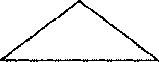 5. EF և MN հատվածները հատվում են K կետում, ընդ որում՝EK = KN   և  ∠KEM =∠KNF:  Ապացուցել, որ KF = KM  և  ∠KME=∠KFN:	   (1,5 միավոր)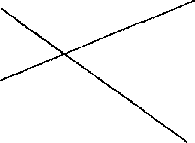 6. ABC և A1B1C1 եռանկյուններում AC=A1C1, ∠A=∠A1, ∠C=∠C1:   Ապացուցել,   որ ABC եռանկյան  BM միջնագիծը հավասար է A1B1C1 եռանկյան B1M1    միջնագծին։(2 միավոր)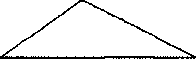 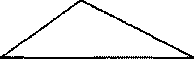 7. ABC  և  A1B1C1  եռանկյուններում  տարված են BH  և  B1H1  բարձրությունները, ընդ որում ` H  կետը գանվում է AC  կողմի վրա, H1  կետը A1C1 կողմի վրա։ Հայտնի է, որAH=A1H1,  CH=C1H1, BH=B1H1։  Ապացուցեր  ABC = A1B1C1:              (2 միավոր)